POLSKI ZWIĄZEK HODOWCÓW 			 ………..………., dnia 31.01.2022 r.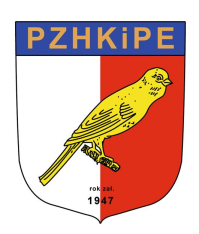 KANARKÓW I PTAKÓW EGZOTYCZNYCH ODDZIAŁ TERENOWYw …………………………….
                                                                                                           Z a r z ą d						               Polskiego Związku Hodowców               Kanarków i Ptaków Egzotycznych              Ul. Kościuszki 6/4              40-049 Katowice					Niniejszym informuję, że w dniu ……………………….. roku na Walnym Zebraniu członków Oddziału Terenowego w ……………….. Polskiego Związku Hodowców Kanarków i Ptaków Egzotycznych, wybrano nowy Zarząd OT oraz członków Komisji Rewizyjnej na czteroletnią kadencję. Władzami  Oddziału Terenowego w ………………….. PZHKiPE , w myśl par. 27 i 28 Statutu , na rok hodowlany 2022 r. są :Prezes -			 ……………………………     tel.Vice Prezes -		…………………………….     tel.Sekretarz - 		…………………………….     tel.Skarbnik-		…………………………….     tel.natomiast skład Komisji  Rewizyjnej  OT jest następujący :               Przewodniczący KR OT  - 	    …………………………....Z-ca Przewodniczącego KR OT -    …………………..………..Sekretarz KR OT -                             …………………………….Adres do korespondencji OT w  ……………………….. to :………………………………………………………………………………………………………………………………………………….                                                         ( imię nazwisko, kod pocztowy, miejscowość, oraz telefon kontaktowy )Aktualna liczba członków OT w ………………., wynosi …….., co przekłada się,  zgodnie z Regulaminem wyboru Delegatów na WZD PZHKiPE, na liczbę………..… Delegata /ów/.						             Z poważaniem:				                Prezes Oddziału Terenowego w ……………….……….